______Информационный бюллетень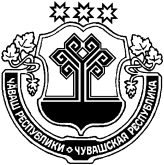 Вестник  Татарские СугутыГазета Администрации Татарско-Сугутского сельского поселения                                                                                                                                                                                          Издается с ноября   1. Постановлением главы администрации Татарско-Сугутского сельского поселения Батыревского района от  01.02.2019 г.  № 1 «О публичных слушаниях по проекту внесения изменений в Устав Татарско-Сугутского сельского поселения Батыревского района Чувашской Республики»В целях приведения в соответствие с действующим законодательством Российской Федерации Устава Татарско-Сугутского  сельского поселения Батыревского района Чувашской Республики ПОСТАНОВЛЯЮ:1. Назначить публичные слушания по внесению изменений в Устав Татарско-Сугутского сельского поселения Батыревского  района  Чувашской  Республики на 16.00 часов 07 марта 2019 года в  администрации Татарско-Сугутского сельского поселения. 2. Организацию подготовки и проведения публичных слушаний, сбор, анализ поступивших предложений и замечаний возложить на администрацию Татарско-Сугутского сельского поселения Батыревского района. Глава   Татарско-Сугутского сельского поселения                                  Хакимов М.Ш. ПРОЕКТО внесении изменений в Устав Татарско-Сугутского сельского поселенияСобрание депутатов Татарско-Сугутского сельского поселения решило:1. Внести в Устав Татарско-Сугутского сельского поселения, принятый  решением Собрания депутатов Татарско-Сугутского сельского поселения  от 25 марта 2011 года №1, (с изменениями, внесенными решениями Собрания депутатов Татарско-Сугутского сельского поселения от 09.12.2011 г. № 5; от 14.11.2012 г. №1; от 03.02.2014 г.  № 1; от 11.11.2014 г.  № 1; от 17.06.2015 г.  № 1; от 15.04.2016 г. №1; от 31.07.2017 №1; от 11.07.2018 г. №1) следующие изменения:1) в части  7 статьи 5 ("Муниципальные правовые акты Татарско-Сугутского сельского поселения"):в абзаце 1 слова «в информационном бюллетене «Вестник Татарские Сугуты» исключить;дополнить абзацами следующего содержания:«Официальным опубликованием муниципального правового акта или соглашения, заключенного между органами местного самоуправления, считается первая публикация его полного текста в информационном бюллетене «Вестник Татарские Сугуты», распространяемом в Татарско-Сугутском сельском поселении.Для официального опубликования (обнародования) муниципальных правовых актов и соглашений органы местного самоуправления Татарско-Сугутского сельского поселения вправе также использовать сетевое издание. В случае опубликования (размещения) полного текста муниципального правового акта в официальном сетевом издании объемные графические и табличные приложения к нему в печатном издании могут не приводиться.»; 2) пункт 23 статьи 6 («Вопросы местного значения Татарско-Сугутского сельского поселения») дополнить словами «, направление уведомления о соответствии указанных в уведомлении о планируемых строительстве или реконструкции объекта индивидуального жилищного строительства или садового дома (далее - уведомление о планируемом строительстве) параметров объекта индивидуального жилищного строительства или садового дома установленным параметрам и допустимости размещения объекта индивидуального жилищного строительства или садового дома на земельном участке, уведомления о несоответствии указанных в уведомлении о планируемом строительстве параметров объекта индивидуального жилищного строительства или садового дома установленным параметрам и (или) недопустимости размещения объекта индивидуального жилищного строительства или садового дома на земельном участке, уведомления о соответствии или несоответствии построенных или реконструированных объекта индивидуального жилищного строительства или садового дома требованиям законодательства о градостроительной деятельности при строительстве или реконструкции объектов индивидуального жилищного строительства или садовых домов на земельных участках, расположенных на территориях поселений, принятие в соответствии с гражданским законодательством Российской Федерации решения о сносе самовольной постройки, решения о сносе самовольной постройки или ее приведении в соответствие с предельными параметрами разрешенного строительства, реконструкции объектов капитального строительства, установленными правилами землепользования и застройки, документацией по планировке территории, или обязательными требованиями к параметрам объектов капитального строительства, установленными федеральными законами (далее также - приведение в соответствие с установленными требованиями), решения об изъятии земельного участка, не используемого по целевому назначению или используемого с нарушением законодательства Российской Федерации, осуществление сноса самовольной постройки или ее приведения в соответствие с установленными требованиями в случаях, предусмотренных Градостроительным кодексом Российской Федерации»;3) часть 1 статьи 6.1 («Права органов местного самоуправления Татарско-Сугутского сельского поселения на решение вопросов, не отнесенных к вопросам местного значения поселений») дополнить пунктом 15 следующего содержания: «15) осуществление мероприятий по защите прав потребителей, предусмотренных Законом Российской Федерации от 7 февраля 1992 года                       № 2300-I «О защите прав потребителей».»;4) в части 4 статьи 14 («Публичные слушания, общественные обсуждения») слова «по проектам и вопросам, указанным в части 3 настоящей статьи» исключить;   5) дополнить статьей 17.1 следующего содержания:«Статья 17.1. Староста сельского населенного пункта1. Для организации взаимодействия органов местного самоуправления  сельского поселения* и жителей сельского населенного пункта при решении вопросов местного значения в сельском населенном пункте, расположенном в сельском поселении, может назначаться староста сельского населенного пункта.2. Староста сельского населенного пункта назначается Собранием депутатов  Татарско-Сугутского сельского поселения по представлению схода граждан сельского населенного пункта из числа лиц, проживающих на территории данного сельского населенного пункта и обладающих активным избирательным правом.3. Староста сельского населенного пункта не является лицом, замещающим государственную должность, должность государственной гражданской службы, муниципальную должность или должность муниципальной службы, не может состоять в трудовых отношениях и иных непосредственно связанных с ними отношениях с органами местного самоуправления.4. Старостой сельского населенного пункта не может быть назначено лицо:1) замещающее государственную должность, должность государственной гражданской службы, муниципальную должность или должность муниципальной службы;2) признанное судом недееспособным или ограниченно дееспособным;3) имеющее непогашенную или неснятую судимость.5. Срок полномочий старосты сельского населенного пункта составляет 5 лет. Полномочия старосты сельского населенного пункта прекращаются досрочно по решению Собрания депутатов Татарско-Сугутского сельского поселения, в состав которого входит данный сельский населенный пункт, по представлению схода граждан сельского населенного пункта, а также в случаях, установленных пунктами 1 - 7 части 10 статьи 40 Федерального закона «Об общих принципах организации местного самоуправления в Российской Федерации».6. Староста сельского населенного пункта для решения возложенных на него задач:1) взаимодействует с органами местного самоуправления, муниципальными предприятиями и учреждениями и иными организациями по вопросам решения вопросов местного значения в сельском населенном пункте;2) взаимодействует с населением, в том числе посредством участия в сходах, собраниях, конференциях граждан, направляет по результатам таких мероприятий обращения и предложения, в том числе оформленные в виде проектов муниципальных правовых актов, подлежащие обязательному рассмотрению органами местного самоуправления;3) информирует жителей сельского населенного пункта по вопросам организации и осуществления местного самоуправления, а также содействует в доведении до их сведения иной информации, полученной от органов местного самоуправления;4) содействует органам местного самоуправления в организации и проведении публичных слушаний и общественных обсуждений, обнародовании их результатов в сельском населенном пункте.7. Гарантии деятельности и иные вопросы статуса старосты сельского населенного пункта устанавливаются решением Собрания депутатов Татарско-Сугутского сельского поселения в соответствии с законом Чувашской Республики.»;  6) в части 1 статьи 24 («Собрание депутатов Татарско-Сугутского сельского поселения») слово «10» заменить на «7».7) статью 59 («Принятие Устава Татарско-Сугутского сельского поселения, решения о внесении изменений и (или) дополнений в Устав Татарско-Сугутского сельского поселения*») дополнить частью 6 следующего содержания:«6. Официальное опубликование Устава Татарско-Сугутского сельского поселения, решения Собрания депутатов Татарско-Сугутского сельского поселения о внесении в Устав Татарско-Сугутского сельского  поселения изменений и (или) дополнений также осуществляется посредством опубликования (размещения) на портале Министерства юстиции Российской Федерации «Нормативные правовые акты в Российской Федерации» (http://pravo-minjust.ru, http://право-минюст.рф) в информационно-телекоммуникационной сети «Интернет».».2. Настоящее решение вступает в силу после его государственной регистрации и официального опубликования.     2.1. Пункт 6 статьи 1 настоящего решения вступает в силу по истечение срока полномочий Собрания депутатов Татарско-Сугутского сельского поселения, принявшего настоящее решение.04 февраля 2019 года  № 3                                 ИнформационныйбюллетеньВестникТатарские СугутыУчредитель и издатель:Администрация  Татарско-Сугутскогосельского поселенияБатыревского районаЧувашской РеспубликиГлавный редактор и ответственный за выпуск А.М.НасибулловНомер сверстани отпечатан винформационном центреадминистрацииТатарско-Сугутскогосельского поселенияГазета распространяется бесплатноАдрес редакции и типографии: 429357,  Чувашская Республика, Батыревский район, д.Татарские Сугуты, ул. Школьная, 21, тел. 69- 3-46, адрес эл.почты: tsusgut-batyr@cap.ru